      Curriculum Vitae Full name: NGUYEN VAN HANH Email: hanhnv@ntu.edu.vn Department of political theory Faculty of social sciences and humanitiesNha Trang University02 Nguyen Dinh Chieu St., Nha Trang City, VietnamEDUCATION: . Bachelor degree: Philosophy, Hue science University, 2002 - 2006.. Master degree:  Philosophy, University of Social Sciences and Humanities (HCM),  2012 - 2014.RESEARCH INTERESTS Knowledge philosophy, politic, society,…RESEARCH EXPERIENCEKnowledge philosophy, politic, society,…TEACHING RESPONSIBILITY  Undergraduate: - Philosophy of Marxist and Lennist;- Revolutionary ways of the Communist Party of Vietnam; - Thought HO CHI MINH  Graduate:PUBLICATIONS and PRESENTATIONS Journals:-	The meaning of the letter “nhan” (patience) in Buddhism for the current people life in Viet Nam, Journal Religion.-	Moral feudality influences on leaders and managers in viet nam today, Journal of Edducatinon and society.-	Solutions to improve the quality of learing political theory parts for students at Nha Trang University, Journal of Edducatinon and society.-	Influence the doctrine of truism, the virtue of Confucianism to Vietnamese women, Journal of Edducatinon and society. Presentations: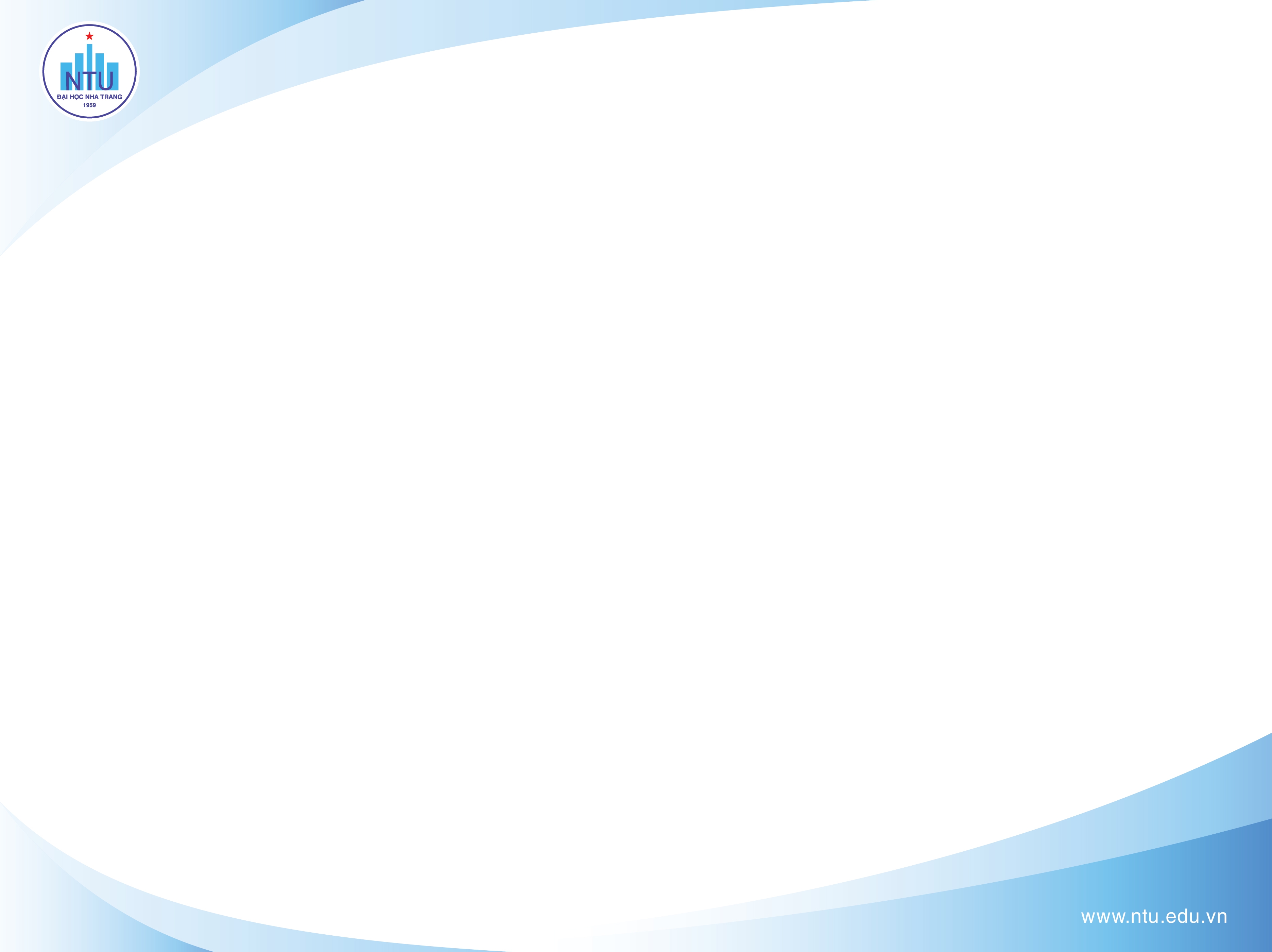 